КОНТРОЛЬНО-СЧЕТНАЯ КОМИССИЯБЕЛОЗЕРСКОГО  МУНИЦИПАЛЬНОГО  РАЙОНАЗАКЛЮЧЕНИЕна проект решения Совета Гулинского сельского поселения о внесении изменений в решение Совета Гулинского сельского поселения от 24.12.2014г. № 33  «О бюджете Гулинского сельского поселения на 2015 год и плановый период 2016-2017 годов»                                                                                                         29 мая 2015г.                                                                                                                                                                                                                                                                                                                                                                                     Экспертиза проекта решения проведена на основании п.11 статьи 12 Положения о контрольно-счетной комиссии района, утвержденного решением Представительного Собрания района от 27.02.2008 (с учетом изменений и дополнений). В результате экспертизы установлено:       Проектом решения Совета Гулинского сельского поселения о внесении изменений в решение Совета Гулинского сельского поселения от 24.12.2014 № 33 «О бюджете Гулинского сельского поселения на 2015 год и плановый период 2016-2017 годов» предлагается: 1.Утвердить основные характеристики бюджета:- общий объем доходов увеличивается на 22,7 тыс. руб. и составит в сумме 3541,0 тыс. руб.;- общий объем расходов увеличивается на 22,7 тыс. руб. и составит в сумме 4469,4 тыс. руб.;2. В приложении 1 «Источники внутреннего финансирования дефицита бюджета поселения на 2015 год» сумма увеличения остатков средств бюджетов и уменьшения остатков средств бюджетов увеличить на 22,7 тыс. руб. соответственно.3. Внести изменения в  приложение 2:-  в связи с корректировкой доходной базы в соответствии с законом  области от 23.04.2015 № 3628-ОЗ «О внесении изменений в закон области «Об областном бюджете на 2015 год и плановый период 2016 и 2017 годов» изменить сумму доходов:       - на основании соглашения между администрацией муниципального образования «Гулинское сельское поселение» и администрацией Белозерского муниципального района о передаче полномочий в части обеспечения проживающих в поселении и нуждающихся в жилых помещениях малоимущих граждан жилыми помещениями, организации строительства и содержания муниципального жилищного фонда, создания условий для жилищного строительства, осуществления муниципального жилищного контроля, а также иных полномочий органов местного самоуправления в соответствии с жилищным законодательством дополнить строкой:Общий объем доходов увеличивается на 22,7 тыс. руб.4.  В приложениях 4,5  внести изменения в расходную часть бюджета:- по разделу «Общегосударственные вопросы» подразделу 04 «функционирование местных администраций» расходы  увеличить на 4,3 тыс. руб.;-  по разделу 02 «Национальная оборона» подразделу 03 «Мобилизационная подготовка» уменьшить расходы на 7,9 тыс. руб.;- по разделу «Жилищно-коммунальное хозяйство» расходы увеличить на 22,6 тыс. руб., в т.ч.: по подразделу 01 «жилищное хозяйство» расходы увеличить  на 52,6 тыс. руб., подразделу 03 «благоустройство» - уменьшить на 30,0 тыс. руб.;- по разделу «Культура, кинематография»  подразделу 01 «культура» расходы увеличить на 3,7 тыс. руб. (на покрытие кредиторской задолженности по КЦ).5. На основании приказа от 1 июля 2013г. № 65н «Об утверждении указаний о порядке применения бюджетной классификации Российской Федерации» внести изменения в приложение 3 «Перечень и коды главных администраторов доходов бюджета Гулинского сельского поселения – органов местного самоуправления поселения и закрепляемые за ними виды (подвиды) доходов», изложив его в новой редакции:- коды 1 14 02050 10 0000 410 «Доходы от реализации имущества, находящегося в собственности сельских поселений (за исключением имущества муниципальных автономных учреждений, а также имущества муниципальных унитарных предприятий, в том числе казенных), в части реализации основных средств по указанному имуществу», 1 14 02050 10 0000 440 «Доходы от реализации имущества, находящегося в собственности сельских поселений (за исключением имущества муниципальных автономных учреждений, а также имущества муниципальных унитарных предприятий, в том числе казенных), в части реализации материальных запасов по указанному имуществу», 1 14 06013 10 0000 430 «Доходы от продажи земельных участков, государственная собственность на которые не разграничена и которые расположены в границах сельских поселений» исключить;- коды 1 14 02053 10 0000 410 «Доходы от реализации иного имущества, находящегося в собственности сельских поселений (за исключением имущества муниципальных бюджетных  и автономных учреждений, а также имущества муниципальных унитарных предприятий, в том числе казенных), в части реализации основных средств по указанному имуществу», 1 17 14030 10 0000 180 «Средства самообложения граждан, зачисляемые в бюджеты сельских поселений» внести в перечень.Выводы:             1.Представленный проект решения Совета Гулинского сельского поселения о внесении изменений и дополнений в решение Совета Гулинского сельского поселения от 24.12.2014 № 33 разработан в соответствии с бюджетным законодательством, Положением о бюджетном процессе в Гулинском сельском поселении. Предложения:1. Контрольно-счетная  комиссия Белозерского муниципального района рекомендует принять проект решения Гулинского сельского поселения.Старший  инспектор контрольно-счетнойкомиссии района                                                                           Н.Б.Климина                                                                        Код                         Наименование(+;-)2 02 03015 10 0000 151Субвенции бюджетам сельских поселений на осуществление первичного воинского учета на территориях, где отсутствуют военные комиссариаты- 7,9итого-7,92 02 04014 10 0000 151Межбюджетные трансферты, передаваемые бюджетам сельских поселений из бюджетов муниципальных районов на осуществление части полномочий по решению вопросов местного значения в соответствии с заключенными соглашениями30,6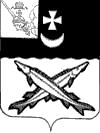 